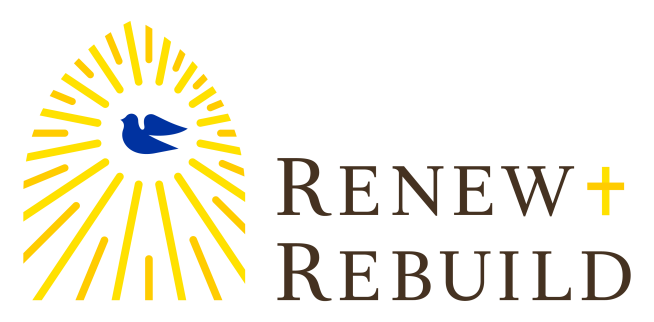 Renew + Rebuild Capital Campaign has begun atOur Lady of Sorrows Parish.Renew + Rebuild is an initiative to address serious needs for all 292 parishes of the Archdiocese of New York. Our parish goal is $1,421,500 which will address the initiatives below.Our 2017 Cardinal's Appeal is included in this campaign.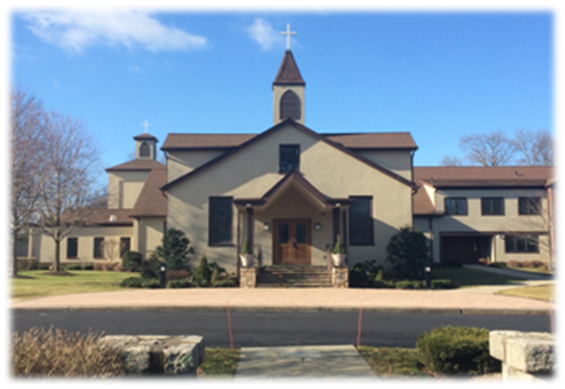 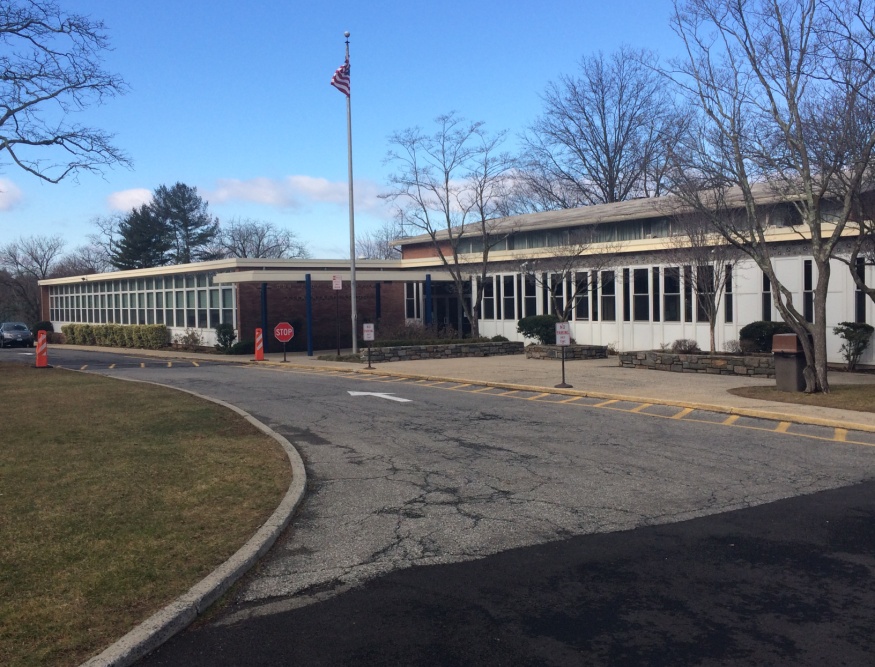 Thankfully, we have already raised over $500,000 in 5 year-pledges!We invite you to prayerfully consider a significant pledge to our campaign. It will provide momentum to Our Lady of Sorrows Parish and inspire confidence in our vision for the future.Every member of Our Lady of Sorrows should have received campaign materials in the mail. If you have not please pick up a packet at the rectory. You can also make a pledge online at www.renewrebuild.org.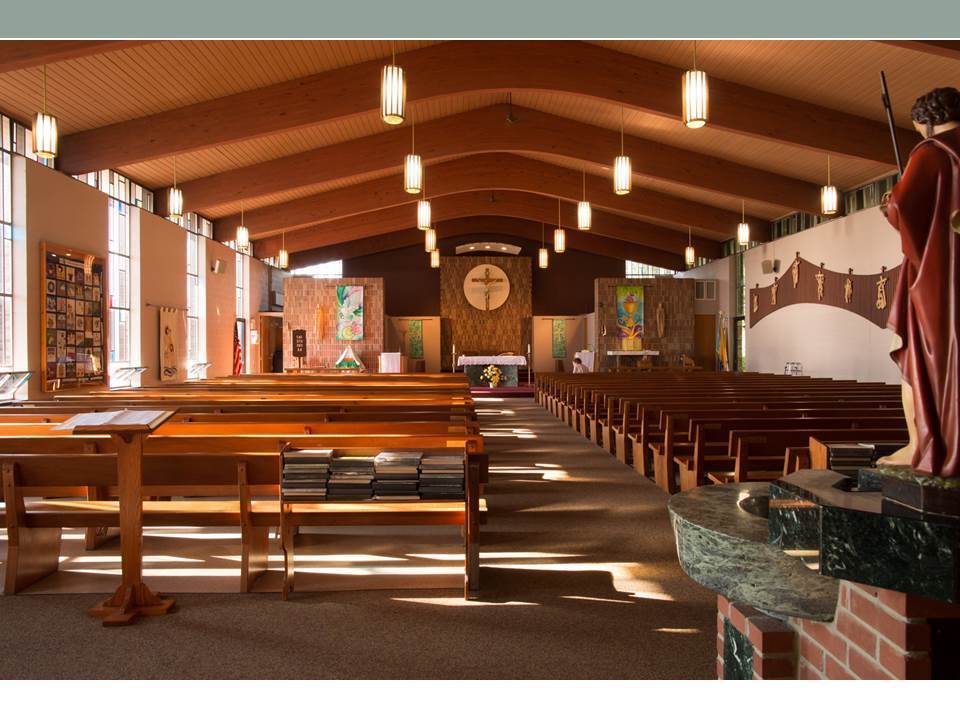 